4. RAZREDŠportPRIPRAVA NA ŠPORTNO VZGOJNI KARTONTek na 600m ( vajo izvajaš ob primerni temperaturi, pazi na varnost)NITPreberi besedilo, opazuj, primerjaj.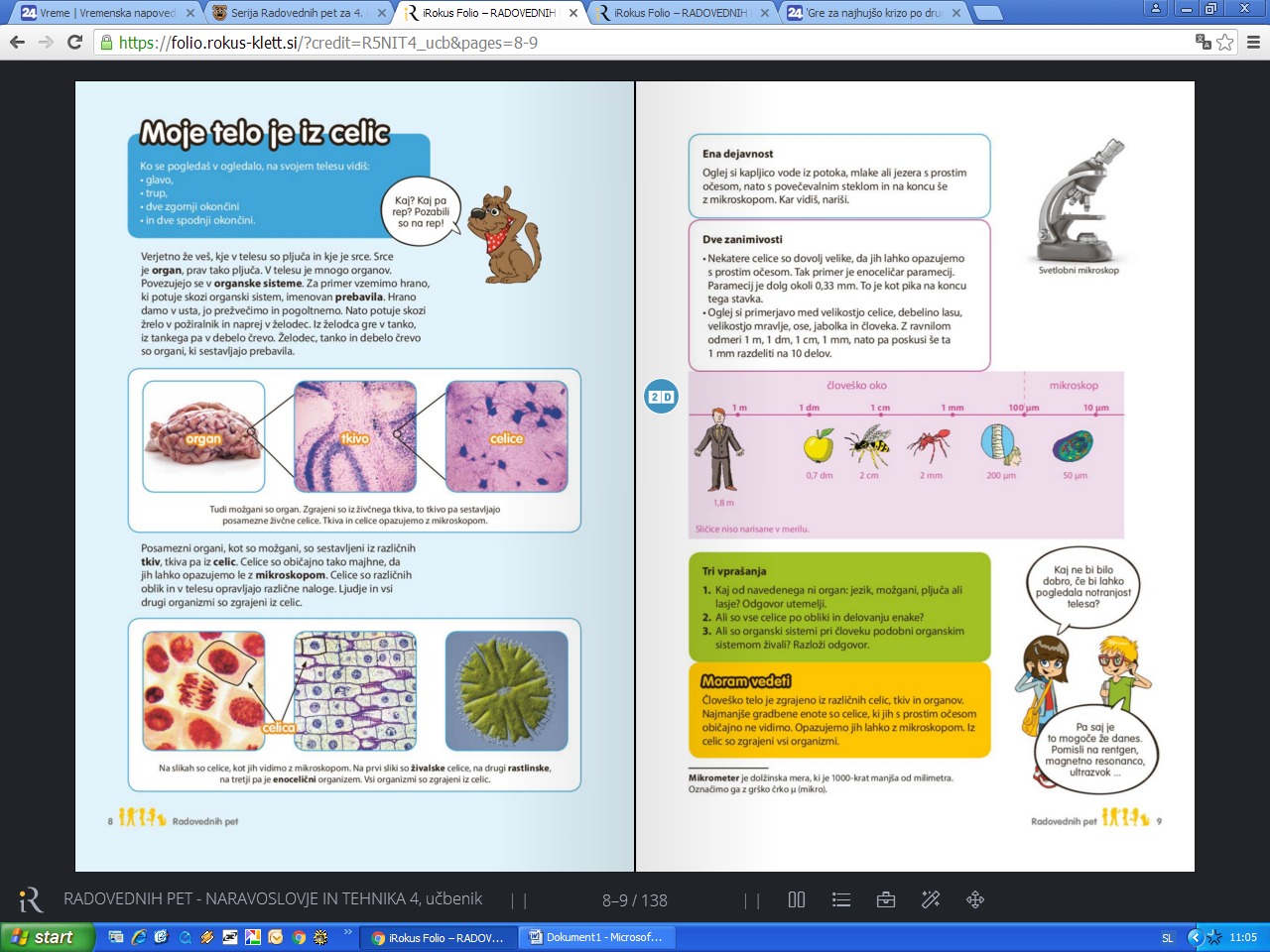 Odgovori na 1. in 2. vprašanje.Slovenski jezikDZ  Stran 58, 59Razmisli pri  1. in 2. nalogi, reši nalogo 4Obkroži  pri 3. nalogi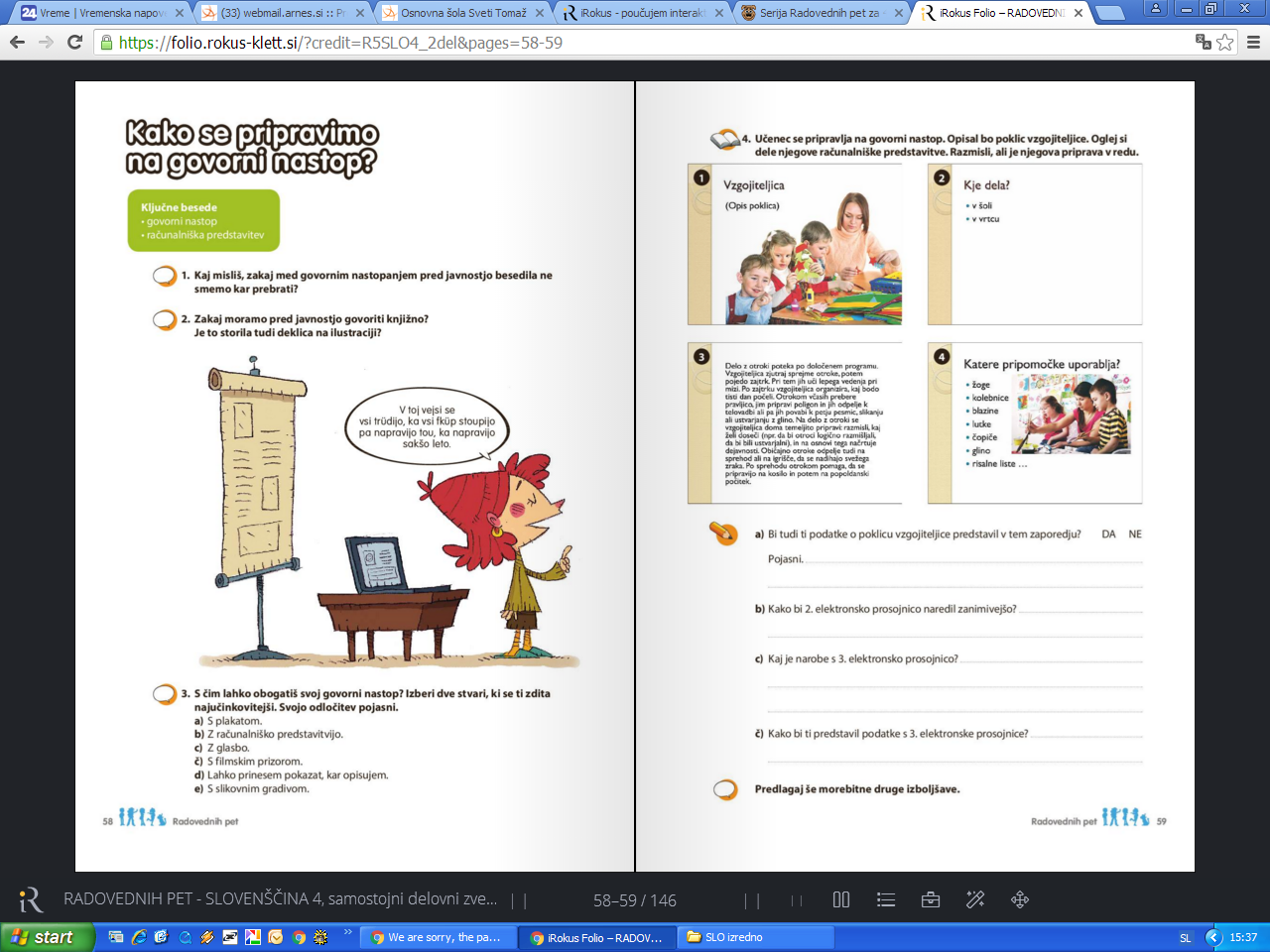 Matematika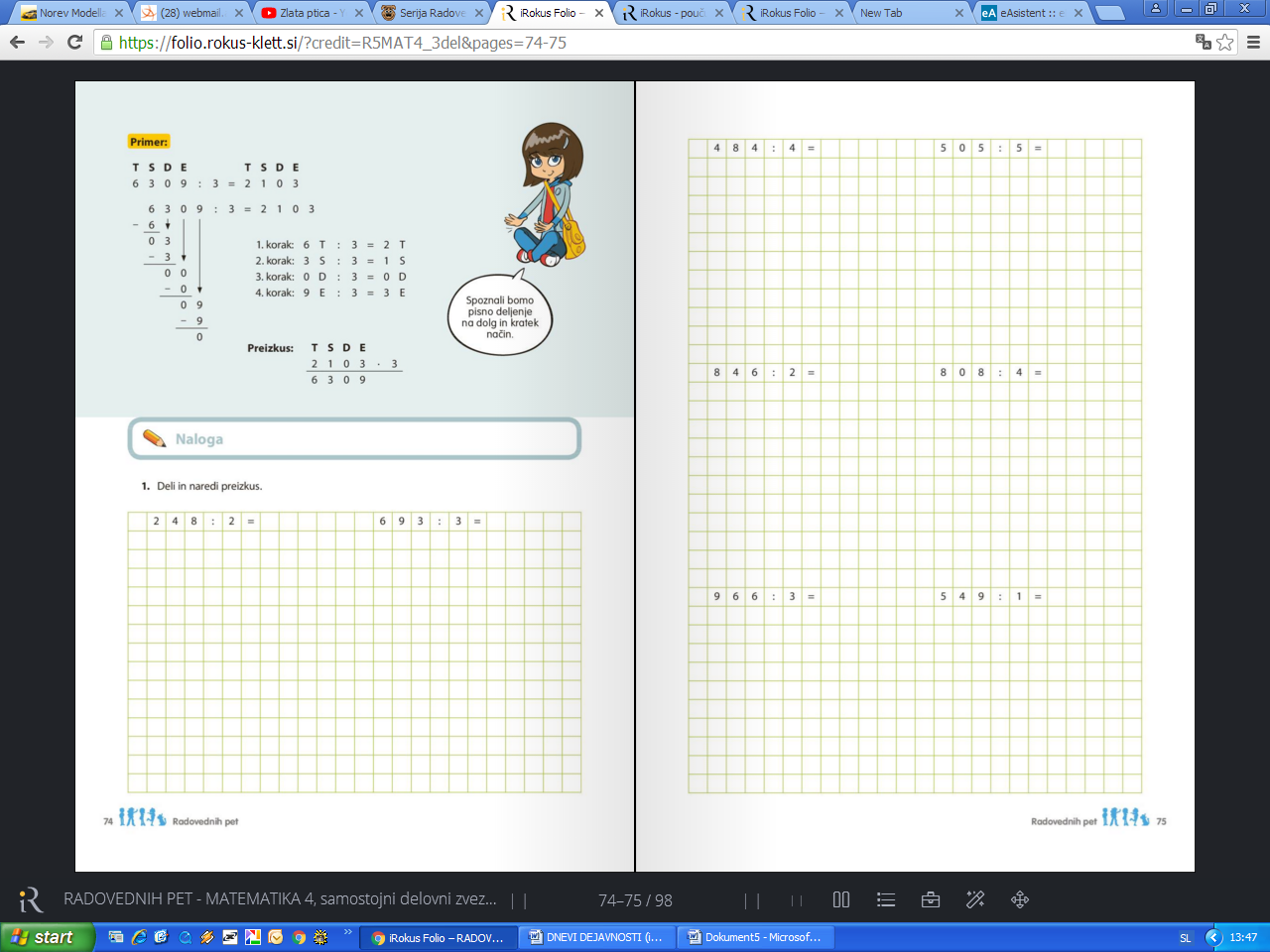 Pišeš od leve proti desni (od enačaja).                  S D E         S D E 4 6 8 : 2 = S D E         S D E 4 6 8 : 2 = 2 3 4 Nato sledi preizkus (v pisni obliki)P:  2 3 4 . 2            4 6 8Izračunaj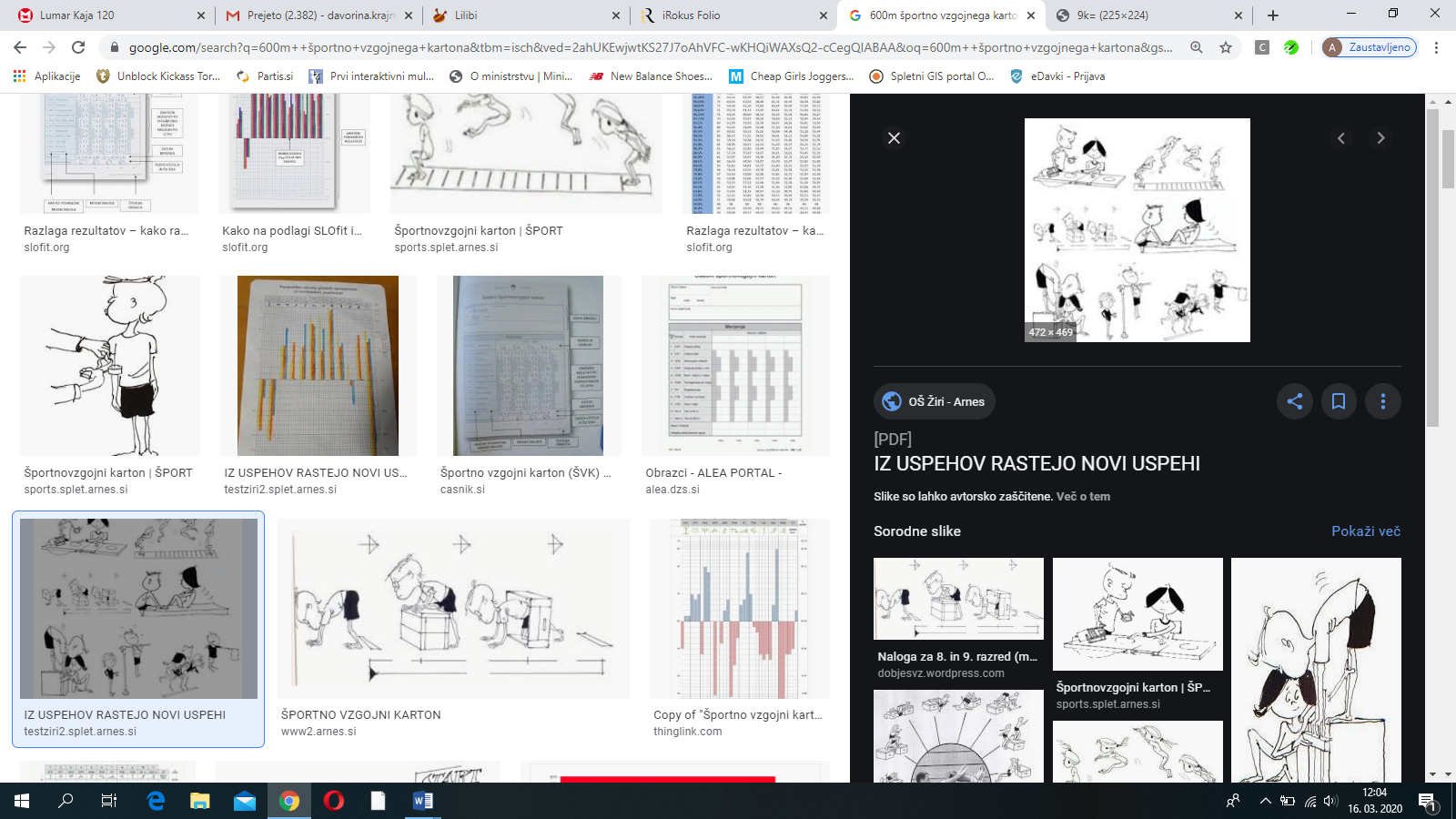 Naloge:-lovljenje na travniku-tek -daljši sprehod z odseki teka